Jack’s Beetle Jack ran in the park. He ran after a beetle.    The little beetle hid in the grass.Jack looked and looked.He could not find it. 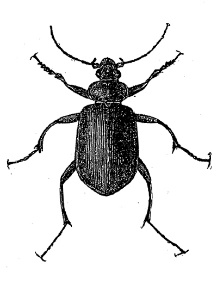 1. Where did Jack run?——————————————————————-2. What did Jack do?——————————————————————-3. Was the beetle big or little?——————————————————————4. Where did the beetle hide?——————————————————————5. Did Jack find the beetle?——————————————————————